Додаток 9
до Порядку
(в редакції постанови Кабінету Міністрів України
від 19 грудня 2023 р. № 1337)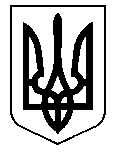 Міністерство економіки УкраїниСВІДОЦТВО
про призначення органу з оцінки відповідності для виконання
як третьою стороною певних завдань з оцінки відповідності,
визначених у відповідному технічному регламентівід ____  __________ 20____ р.                                 № ______________________________Мінекономіки засвідчує, що 	(найменування призначеного органуз оцінки відповідності, його місцезнаходження та ідентифікаційний код згідно з ЄДРПОУ)наказом від ___ _________ 20______ р. № ______ призначено органом з оцінки відповідності для виконання як третьою стороною певних завдань з оцінки відповідності, визначених у 	(найменування технічного регламенту, номер	,та дата прийняття нормативно-правового акта, яким затверджено технічний регламент)і йому присвоєно ідентифікаційний номер 	.Сфера призначення (з урахуванням її розширення/скорочення згідно 
з наказом/наказами Мінекономіки від ___ _________ 20___ р. № _____)*
на   арк. зазначена в додатку до цього свідоцтва та є його невід’ємною частиною.________* Зазначається у разі розширення/скорочення сфери призначення.Додаток
до свідоцтва про призначення органу з оцінки відповідності для виконання як третьою стороною певних завдань з 
оцінки відповідності, визначених у
відповідному технічному регламентіСФЕРА ПРИЗНАЧЕННЯ  (найменування призначеного органу з оцінки відповідності)згідно з 	(найменування технічного регламенту, номер та дата прийняттянормативно-правового акта, яким затверджено технічний регламент)________Примітка. У разі розширення/скорочення сфери призначення повинна бути охоплена вся сфера призначення з урахуванням її заявленого розширення/скорочення.{Додаток 9 із змінами, внесеними згідно з Постановами КМ № 471 від 12.05.2021, № 875 від 18.08.2021, № 1173 від 14.10.2022; в редакції Постанови КМ № 1337 від 19.12.2023}__________________________
(найменування посади 
уповноваженої особи 
Мінекономіки)_____________
(підпис)__________________________
(ініціали (ініціал власного імені) 
та прізвище)Вид продукції із зазначенням категорії та/або групи продукції (якщо вони визначені в технічному регламенті) чи інших деталізованих визначень продукціїПроцедура з оцінки відповідності з посиланням на положення технічного регламенту чи додатки до нього, в яких визначено таку процедуруДодаткові відомості про сферу призначення, якщо це передбачено технічним регламентом____________________________(найменування посади керівника 
структурного підрозділу Мінекономіки, 
на який покладено функції з 
технічного регулювання)_____________
(підпис)__________________
(ініціали (ініціал власного 
імені) та прізвище)